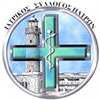 ΙΑΤΡΙΚΟΣ ΣΥΛΛΟΓΟΣ ΠΑΤΡΩΝΙΑΤΡΟΣ □ΝΟΣΗΛΕΥΤΗΣ □   /  ΠΕ □  ή ΤΕ □ΕΙΔΙΚΟΤΗΤΑ (για ιατρούς): ………………………………………………………………..Η ΑΙΤΗΣΗ ΣΥΜΠΛΗΡΩΝΕΤΑΙ ΜΕ ΚΕΦΑΛΑΙΑ και ΚΑΤΑΤΙΘΕΤΑΙ ΥΠΟΓΕΓΡΑΜΜΕΝΗΕΠΩΝΥΜΟ :                         _____________________________________________________ΟΝΟΜΑ :                              _____________________________________________________ΟΝΟΜΑ ΠΑΤΕΡΑ :               __________________________	ΟΝΟΜΑ ΜΗΤΕΡΑΣ :            __________________________ΗΜ/ΝΙΑ ΓΕΝΝΗΣΗΣ :           __________________________  (ΑΡΙΘΜΗΤΙΚΩΣ)ΤΟΠΟΣ ΓΕΝΝΗΣΗΣ :           _____________________________________________________ΑΡ. ΔΕΛΤ. ΤΑΥΤΟΤΗΤΑΣ :  _____________________________________________________ΑΜΚΑ :  			   _____________________________________________________ΑΦΜ :  			   _____________________________________________________Δ/ΝΣΗ ΚΑΤΟΙΚΙΑΣ :             ____________  ____  _______________ ________  ___________                                                                                ΟΔΟΣ                   ΑΡΙΘ.      ΠΟΛΗ – ΔΗΜΟΣ - ΚΟΙΝ.              Τ.Κ.                    ΝΟΜΟΣ Δ/ΝΣΗ ΕΠΑΓΓ. ΕΓΚ/ΣΗΣ :    ____________  ____  _______________ ________  ___________                                                                                ΟΔΟΣ                   ΑΡΙΘ.      ΠΟΛΗ – ΔΗΜΟΣ - ΚΟΙΝ.              Τ.Κ.                    ΝΟΜΟΣΤΗΛΕΦΩΝΑ :                                   ________________________    ΚΙΝ: _______________________Ε-MAIL: (ευκρινώς):  		   _____________________________________________________ΙΒΑΝ ΤΡΑΠΕΖΙΚΟΥ ΛΟΓ:    _____________________________________________________Με την παρούσα αιτούμαι την συμμετοχή μου στην υπ’ αρ 5616/10-10-2020 πρόσκληση εκδήλωσης ενδιαφέροντος που έχει εκδώσει ο Ιατρικός Σύλλογος Πατρών σε εκτέλεση της από 5/10/2020 (ΑΔΑ: 9Ε927Λ6-Λ8Ο) Προγραμματικής Σύμβασης μεταξύ Ι.Σ.Π., Π.Δ.Ε. & Πανεπιστήμιου Πατρών/ΕΛΚΕ και των αποφάσεων του Δ.Σ. του Ι.Σ.Π. και καταθέτω τα παρακάτω δικαιολογητικά, σύμφωνα με το άρθρο 3 παρ. 3 του ν.2690/1999 δηλώνω υπεύθυνα, γνωρίζοντας τις κυρώσεις που προβλέπονται από τις διατάξεις της παρ.6 του άρθρου 22 του ν.1599/1986, όπως ισχύει, ότι: α) όλα τα αναγραφόμενα στοιχεία της αίτησης, καθώς και τα συνημμένα σε αυτή δικαιολογητικά είναι ακριβή και αληθή β) δεν έχω καταδικαστεί τελεσίδικα σε ατιμωτικό αδίκημα σύμφωνα με τις εκάστοτε ισχύουσες διατάξεις της ποινικής νομοθεσίας και γ) αποδέχομαι πλήρως τους όρους της ανωτέρω Πρόκλησης Εκδήλωσης Ενδιαφέροντος του ΙΣΠ.ΗΜΕΡΟΜΗΝΙΑ _________________________ΥΠΟΓΡΑΦΗ ΑΙΤΟΥΝΤΟΣ/ΔΗΛΟΥΝΤΟΣΣυνημμένα δικαιολογητικά: (σύμφωνα με το παρακάτω παράδειγμα) 1............................................................................................................................................... 2............................................................................................................................................... 3............................................................................................................................................... 4............................................................................................................................................... 5............................................................................................................................................... 6..............................................................................................................................................7...............................................................................................................................................8...............................................................................................................................................9...............................................................................................................................................10.............................................................................................................................................Παράδειγμα για τη συμπλήρωση των συνημμένων : 1. Αντίγραφο πτυχίου Ιατρικής Σχολής Πανεπιστημίου……., 2. Αντίγραφο δελτίου αστυνομικής ταυτότητας, κ.ο.κ.ΗΜΕΡΟΜΗΝΙΑ _________________________ΥΠΟΓΡΑΦΗ ΑΙΤΟΥΝΤΟΣ/ΔΗΛΟΥΝΤΟΣ